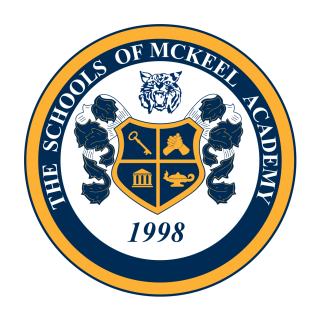 The Board of TrusteesofThe Schools of McKeel AcademyCompensation CommitteeMcKeel Academy of TechnologyMcKeel Elementary AcademySouth McKeel AcademyWill have a meeting on:Tuesday, August 21, 20187:30 a.m.Location:McKeel Academy of TechnologyDirector’s Office1810 W Parker StreetLakeland, FloridaThe Public is invited to attend.Meeting times and dates are subject to change